                                 УТВЕРЖДЕН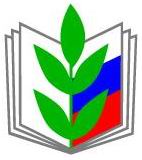                                                                         на заседании Президиума                                                   районной организации Профсоюза                                                                                      18 марта 2021 г.ПУБЛИЧНЫЙ ОТЧЁТБерёзовскогоскогорайонного комитетаПрофсоюза работников народного образованияи науки Российской Федерацииза 2020 годПгт. Берёзовка 2021 годЦели, задачи и принципы деятельности Березовской территориальной (районной) организации базируются на действующем в Российской Федерации законодательстве, соответствуют основным требованиям Устава Профсоюза работников народного образования и науки РФ.Работа территориальной (районной) профсоюзной организации в отчетный период строилась в соответствии с приоритетными направлениями, обозначенными вышестоящими профсоюзными органами, планом работы городской организации и была направлена на решение следующих задач: - расширение форм работы по формированию современного, позитивного имиджа Профсоюза; - совершенствование информационной работы среди работников образовательных организаций; - усиление работы с кадрами, направленное на повышение профессионализма и информированности о работе Профсоюза; - расширение форм работы по пропаганде профсоюзного движения среди молодежи; - расширение форм и методов обучения профсоюзного актива, направленное на совершенствование работы школы профсоюзного актива. - развитие конструктивного социального диалога организаций Профсоюза с органами государственной власти всех уровней, органами местного самоуправления, - развитие инновационных форм работы, направленных на формирование позитивного имиджа Профсоюза и усиление его позиций в информационном пространстве. Основные направления работы районной организации Профсоюза работников образования в отчетный период определялись и реализовывались с учетом выше названных задач, под руководством Президиума Березовской территориальной организации:- защита социально-экономических прав членов профсоюза; - правозащитная работа;- информационная работа;- социальное партнерство;- охрана труда и здоровья работников;- организационно-финансовое укрепление районной организации;- коллективные действия;2020 год был сложным для всех членов профсоюза из-за распространения коронавирусной инфекции, в связи с которой ограничительные меры, введенные указом Губернатора Красноярского края, не позволили проводить встречи с коллективами, собрания, различные массовые мероприятия. В сложившихся условиях приходилось работать в новом формате – дистанционного общения и взаимодействия через платформы ZOOM, мессенджеры, социальные сети, электронную почту и т.п. что не всегда было эффективно. Сложная эпидемиологическая ситуация, которая продолжает сохраняться в Красноярском крае, будет вносить коррективы в работу и в 2021 годуПо итогам отчетов первичных организаций за 2020 год можно отметить, что продолжалась работа по сохранению и организационному укреплению единства в первичных профсоюзных организациях.I. ОБЩАЯ ХАРАКТЕРИСТИКА ОРГАНИЗАЦИИ.   СОСТОЯНИЕ ПРОФСОЮЗНОГО ЧЛЕНСТВА        В сентябре 2020г. произошел массовый выход ЧП из ППО МБОУ «Березовская школа № 5» (отдаленная территория, находится в п.Березовский , за Маганском). В школе произошла смена руководства, директор настроена против Профсоюза, вновь избранный председатель повела себя не корректно, призывала к выходу из профсоюза. В настоящее время председатель переизбран, ведется работа по восстановлению ППО.Также при смене руководителя в ДЮСШ, в малочисленной организации остался 1 член профсоюза. Проведена работа в ППО, в настоящее время готовы вступить 10 человек, будем проводить выборы председателя, т.к. предыдущий вышел из профсоюза.Есть и положительные моменты. Создана ППО в Ермолаевсом лагере.В нашу организацию  входит 24 первичная профсоюзная организация – - общеобразовательные учреждения – 12- дошкольные образовательные учреждения – 9- учреждения дополнительного образования – 2- другие – 1.Общий охват профсоюзным членством на 01.01.2021 года составляет 77.2%.Общая численность членов Профсоюза составляет 679 человек, из них 670 работающие, и 9 человек – неработающие пенсионеры. В предыдущие годы районная организация Профсоюза малыми темпами прирастала. Сохранение и увеличение профсоюзного членства является одной из самых актуальных задач, стоящих перед профсоюзным активом районной организации. Во всех образовательных организациях имеется внутренний резерв для повышения профсоюзного членства, что необходимо учесть в работе в 2021 году. На протяжении многих лет стабильно высокий процент профсоюзного членства сохраняется в МБДОУ «Березовский детский сад № 4» (председатель Калашникова Светлана Валентиновна), МБДОУ «Березовский детский сад № 9» -84ЧП (председатель Лейман Светлана Яковлевна),МБДОУ  «Зыковский детский» - 68ЧП (председатель Фирсова Алена Владимировна), МБДОУ «Бархатовский детский сад – 46ЧП (председатель Елизарьева Мария Александровна) МБДОУ «Березовский детский сад № 3» 84ЧП (председатель Кремнева Наталия Михайловна), «Березовский детский сад» 39ЧП (председатель Карпова Татьяна Борисовна), Маганская СОШ -26ЧП ( председатель Замаратских Светлана Викторовна), КГБОУ «Березовская школа» 33ЧП (председатель Степанова Альбина Петровна), Зыковская СОШ – 31ЧП (председатель Давыдова Анжелика Владимировна), БСОШ №4 32ЧП (председатель Смирнова Ольга Рашидовна). На премирование профактива потрачено 34,5т.р.II. ОРГАНИЗАЦИОННОЕ УКРЕПЛЕНИЕ ПРОФСОЮЗА Успешность деятельности профсоюза во многом зависит от состояния внутрисоюзной работы, включая его кадровое укрепление, повышение профессионализма, совершенствование информационной работы. Работа грайонного комитета Профсоюза в отчетный период была осложнена пандемией по COVID 19. Заседания Президиума РК и совещания с председателями первичных профорганизаций проводились дистанционно.В отчётный период было проведено 7 заседания, на которых было рассмотрено 16 вопросов: информация по материалам VIII съезда Профсоюза, об утверждении плана работы и сметы, об организации курортно-оздоровительной компании, о готовности образовательных организаций к новому учебному году, о награждении профактива и другие вопросы.На протяжении отчётного периода велось постоянное консультирование председателей профсоюзных организаций, руководителей школ и детских садов, членов профсоюза по самым разным вопросам: выполнение коллективного договора, трудового законодательства, оплаты труда, организационной работы в первичной профсоюзной организации, специальной оценки условий труда, вопросы молодёжной политики, мотивация профсоюзного членства, составление отчетности и другие. В первичные профсоюзные организации направлены материалы VIII съезда Профсоюза.К сожалению, из-за сложной эпидемиологической обстановки в отчетный период была приостановлена работа школы профсоюзного актива для обучения профсоюзных кадров Наряду с решением традиционных задач, одной из приоритетных, остается содействие повышению профессионального уровня работников отрасли, выявлению и распространению опыта лучших из них. Продолжилась совместная работа с отделом образования администрации города по проведению профессиональных конкурсов, направленных на повышение социального статуса педагогов, рост профессионального мастерства, в которых городская организация Профсоюза выступает одним из учредителей: «Учитель года», «Воспитатель года», «Миксоновские чтения», «Рыцарь в образовании». На культурно-массовые мероприятия потрачено210,9т.р.III. ПРАВОЗАЩИТНАЯ ДЕЯТЕЛЬНОСТЬ ПРОФСОЮЗАГлавными задачами правозащитной работы являются: осуществление профсоюзного контроля за соблюдением норм трудового законодательства и восстановление нарушенных социально-трудовых прав работников образования. В 2020 году правозащитная деятельность районной организации Профсоюза осуществлялась по различным направлениям, а именно: 1. проведение проверок соблюдения работодателями и их представителями трудового законодательства; 2. профсоюзный контроль за соблюдением работодателями и их представителями трудового законодательства; 3. контроль и экспертиза коллективных договоров; 4. информационно – методическая работа по правовым вопросам; 5. устное и письменное консультирование работников; 6. личный приём. В общеобразовательные и дошкольные образовательные организации направлен макет обновленного коллективного договора, разъяснения о работе в условиях пандемии, о работе в дистанционном режиме, об оплате больничных листов и т.д.Усиление внимания к социальной политике в отношении работников системы образования – одна из приоритетных задач Профсоюза. Решением которой, является социальное партнерство. Конструктивное взаимодействие с государственными и общественными институтами обеспечивает большую открытость образования, развитие системы общественной экспертизы, общественного мониторинга системы образования, улучшение общественного имиджа образования.Взаимодействие происходит:- в рамках подписанного Соглашения между администрацией Березовского района и Березовской территориальной (районной) организацией Профсоюза работников образования и науки РФ на 2018-2020 годы,- в формах обеспечения участия председателя районной организации    в работе органов государственно-общественного управления образованием, Совета ветеранов педагогического труда, - со учредительстве конкурсов «Учитель года», «Воспитатель года», «Русь мастеровая», «Творческая встреча», спартакиады среди работников системы образования города, «Фитнес марафон». На данные меропрития потрачено 210 т.р.- инициирование проведения совместных мероприятий по обсуждению и выработке предложений по улучшению социально-экономического положения работников образования.Районный комитет Профсоюза формирует систему социального партнёрства через заключение коллективных договоров с приложениями, Правил внутреннего трудового распорядка, должностных инструкций, графиков отпусков, графиков сменности, других локальных актов, регламентирующих деятельность ОУ.В 2020 году во всех образовательных учреждениях (24) действуют коллективные договора, что составляет 100 %.  IV. ДЕЯТЕЛЬНОСТЬ ПРОФСОЮЗА ПО ОХРАНЕ ТРУДА Основными направлениями и приоритетами в деятельности Березовской районной организации Профсоюза по охране труда в отчетном году являлись: - повышение эффективности профсоюзного контроля в области защиты прав членов Профсоюза на безопасные и здоровые условия труда; - обеспечение контроля выполнения работодателями Соглашений по охране труда; - организация и проведение обучения профсоюзного актива требованиям безопасности и охраны труда; - контроль обеспечения работников спецодеждой и другими средствами индивидуальной защиты,- разработка Положений о СУОТ; - контроль реализации работодателями мероприятий, предусмотренных результатами СОУТ. Совместно с отделом образования районная организация Профсоюза ежегодно участвует в проверках готовности и приемке образовательных организаций к новому учебному году.	 За 2020 год было проведено 25 обследований. Проверки проводились в связи пандемией по COVID-19, а также в августе 2020 года прошла проверка по подготовке к новому учебному году ОО и контроль за безопасной эксплуатацией зданий и сооружений.В ходе августовской проверки было выявлено 18 нарушений (благоустройство территории ОО, нарушение целостности асфальтового покрытия, замена осветительных приборов, неисправность системы вентиляции и т.д.)Из выявленных нарушений большая часть к 31.12.2020 была устранена, например: - заменены окна в МБДОУ «Березовский детский сад № 3», МБДОУ «Березовский детский сад № 2»,МБДОУ 2Бархатовсий детский сад и в БСОШ № 1.- отремонтирована прачечная в МБДОУ «Березовский детский сад № 3», ; В условиях пандемии по COVID-19 не проводилась учеба по охране труда.В 2020 году случаев травматизма НЕ зафиксировано.Ежегодно совместно с отделом образования  во время работы комиссии по приемке образовательных организаций к новому учебному году осуществляется контроль за обеспечением работающих во вредных условиях труда индивидуальными средствами защиты, смывающими и обезвреживающими средствами, за организацией медицинских осмотров. Муниципалитет ежегодно в полном объеме финансирует мероприятия по охране труда, согласно подписанного соглашения.Внештатный технический инспектор труда Смирнова Анна Юрьевна проводит мониторинг «Уголков безопасности в ОО»: антитеррористической, противопожарной безопасности и правилам дорожного движения. Так же проводит консультации по оформлению паспортов безопасности ОО.В целях оказания социальной поддержки членам Профсоюза, повышения доступности лечения, оздоровления и отдыха, расширения спектра медицинских услуг для членов профсоюза районная профсоюзная организация участвует в программе «Оздоровление», принятой краевым комитетом Профсоюза. В условиях пандемии по COVID-19 в 2020 году было приобретено значительно меньше путевок (чем всегда): в ЗАО «Белокуриха» - 3, «Озеро Карачи» - 1; отель «ЛУЧ» (Адлер) - 5 путевок. На оздоровление было потрачено 250т.р.В краевом автономном учреждении Центр социального обслуживания «Тесь» отдохнули 4 человека. Оказана материальная помощь членам Профсоюза и штатным работникам за отчетный период на общую сумму 319 тыс. рублей.VI. ИНФОРМАЦИОННАЯ РАБОТАВажнейшим направлений деятельности профсоюзного комитета остается информационная работа. На протяжении рада лет работает сайт районной организации Профсоюза. В 2020г. Березовская районная организация награждена дипломом Федерации Профсоюзов  Красноярского края за 3 место в конкурсе «На лучшую постановку информационной работы среди профсоюзных организаций Федерации профсоюзов Красноярского края» в номинации «Лучшая творческая находка».Награждена дипломом Федерации профсоюзов Красноярского края за 3 местов конкурсе «На лучшую постановку информационной работы среди профсоюзных организаций Федерации профсоюзов Красноярского края» в номинации «Лучший профсоюзный интернет-ресурс».Основными формами информационной работы являются: информационные стенды в первичных профорганизациях, которые регулярно обновляются информацией; информирование членов Профсоюза и актива о деятельности Профсоюза, встречи председателя городской организации с коллективами образовательных учреждений. Организована подписка на газету «Мой Профсоюз» всеми первичными профсоюзными организациями. Периодически направляются новостные материалы в краевой сборник «ПрофВести», газета «Солидарность» На информационную работу потрачено 10,1 т.р.Сегодня все первичные профсоюзные организации активно пользуются электронной почтой, создана группа в ватцап, у каждой первичной организации имеется страничка на сайте ОУ. Это удобная форма позволяет напрямую общаться  с председателями первичных организаций. Территориальная (районная) организация Профсоюза уделяет большое внимание работе с ветеранами труда. В коллективах для них организовываются поздравления с днем рождения, с юбилейными датами, с профессиональным праздником – День Учителя, с днем пожилого человека. Ветераны встречаются с детьми, приглашаются в качестве почетных гостей на школьные мероприятия и праздники, для них организуется шефская помощь. Задача каждой первичной профсоюзной организации не оставлять без внимания ветеранов педагогического труда. Районная организация старается оказать посильную материальную помощь ветеранам – членам Профсоюза.Уровень эффективности профсоюзной работы во многом зависит         от профессионализма и личной ответственности профсоюзных лидеров, поэтому работа с кадрами должна оставаться в центре внимания. На подготовку и обучение профактива потрачено 4,9т.р.Председатель профкома – это человек ответственный, авторитетный, грамотный, внимательный, способный стабилизировать микроклимат в коллективе. Нормальные партнерские отношения между работодателем и профкомом способствуют положительному результату работы ОО.Профсоюзная организация выступаем за всеобщее качественное образование, достойный, безопасный профессиональный труд и благополучную жизнь.Березовская районная профсоюзная организация благодарит социальных партнёров, первичные профсоюзные организации, всех членов Профсоюза за проделанную работу, активное участие в профсоюзной жизни, творческий подход к делу и желает всем неиссякаемой энергии, крепкого здоровья, творческих успехов.